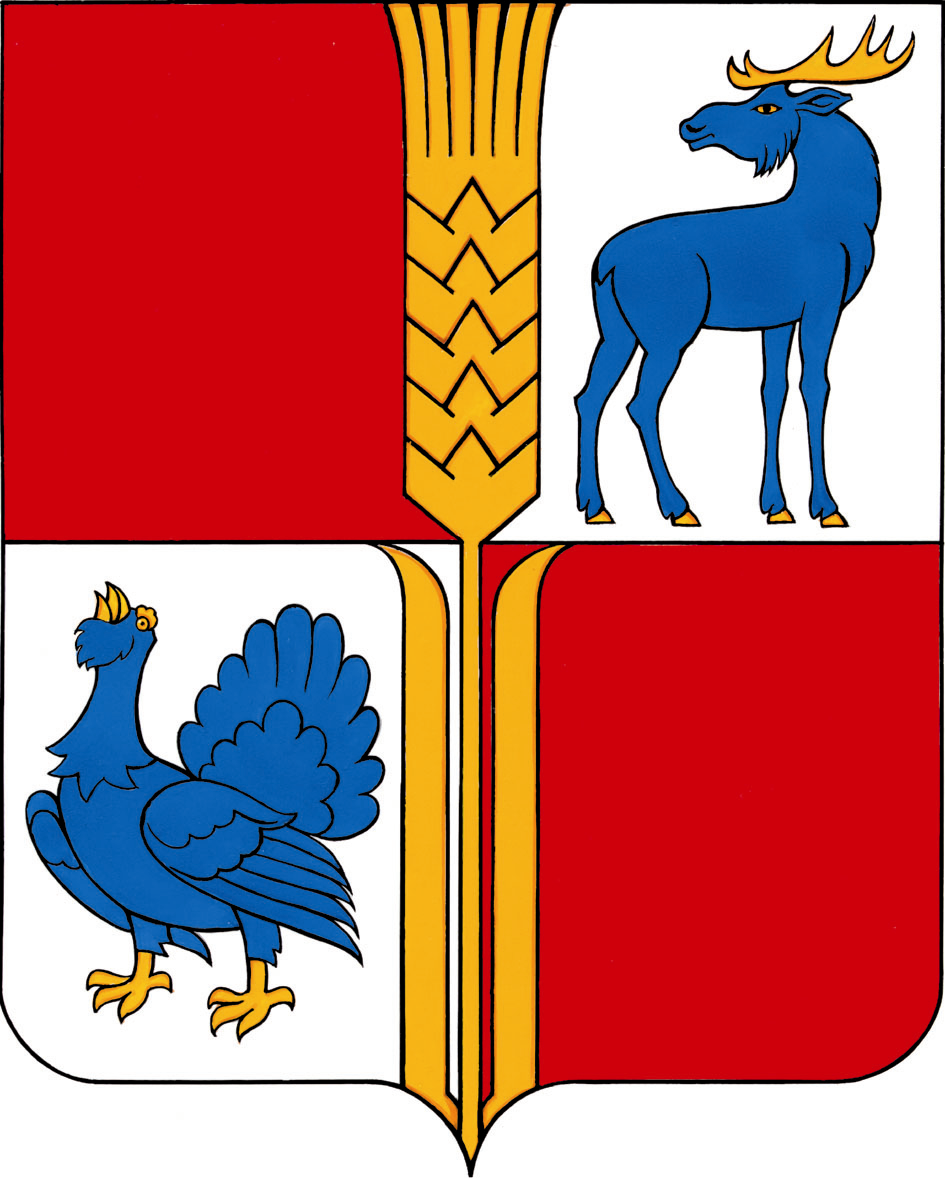        АДМИНИСТРАЦИЯ                         муниципального района            Исаклинский        Самарской области    ПОСТАНОВЛЕНИЕ    29.12.2016 г. № 1158                 с.Исаклы    Об утверждении административного регламента по предоставлению муниципальной услуги «Предоставление сведений из информационной системы обеспечения градостроительной деятельности на территории муниципального района Исаклинский Самарской области»	В целях повышения качества оказания и доступности муниципальных услуг, предоставляемых отделом архитектуры и градостроительства Администрации муниципального района Исаклинский, руководствуясь Федеральным законом от 27.07.2010 г. № 210-ФЗ «Об организации предоставления государственных и муниципальных услуг», в соответствии с постановлением Администрации муниципального района Исаклинский от 29.06.2015 года № 658 «Об утверждении реестра муниципальных услуг муниципального района Исаклинский и перечня муниципальных услуг предоставление которых осуществляется по принципу «одного окна», Администрация муниципального района Исаклинский ПОСТАНОВЛЯЕТ:          1. Утвердить прилагаемый административный регламент по предоставлению муниципальной услуги «Предоставление сведений из информационной системы обеспечения градостроительной деятельности на территории муниципального района Исаклинский Самарской области».	2. Опубликовать настоящее постановление в газете «Исаклинские вести» и разместить на официальном сайте Администрации муниципального района Исаклинский.	3. Настоящее постановление вступает в силу с 01.01.2017 г.         4. Контроль за исполнением настоящего постановления возложить на начальника отдела архитектуры и градостроительства Администрации муниципального района Исаклинский  Власова А.В.           Глава муниципального   района Исаклинский                                                                    В.Д. ЯтманкинАдминистративный регламентПредоставления Администрацией муниципального района Исаклинский Самарской области муниципальной услуги «Предоставление сведений из информационной системы обеспечения градостроительной деятельности на территории муниципального района Исаклинский Самарской области»I.	Общие положения1.1. Административный регламент предоставления Администрацией муниципального района Исаклинский Самарской области муниципальной услуги «Предоставление сведений из информационной системы обеспечения градостроительной деятельности на территории муниципального района Исаклинский Самарской области» (далее – Административный регламент) разработан в целях повышения качества предоставления муниципальной услуги по предоставлению сведений из информационной системы обеспечения градостроительной деятельности на территории муниципального района Исаклинский Самарской области (далее – муниципальная услуга) и определяет сроки и последовательность действий (административных процедур) при предоставлении муниципальной услуги.1.2. Получателями муниципальной услуги являются юридические лица независимо от их организационно-правовых форм, индивидуальные предприниматели и иные физические лица, заинтересованные в получении сведений из информационной системы обеспечения градостроительной деятельности.Заявителями и лицами, выступающими от имени заявителей – юридических и физических лиц в ходе предоставления муниципальной услуги, являются руководитель юридического лица, уполномоченное должностное лицо или уполномоченный представитель юридического лица, физическое лицо или его уполномоченный представитель (далее – заявители).1.3. Порядок информирования о правилах предоставления муниципальной услуги.Информирование о правилах предоставления муниципальной услуги осуществляют Администрация муниципального района Исаклинский Самарской области (далее – Администрация района), многофункциональные центры предоставления государственных и муниципальных услуг (МФЦ).1.3.1. Местонахождение Администрации района: Самарская область, Исаклинский район, с. Исаклы, ул. Куйбышевская, д. 75А. График работы Администрации района (время местное):Понедельник-пятница           -            с 8.00 до 17.00Перерыв                                  -            с 12.00 до 13.00Суббота и воскресенье          -            выходные дниСправочные телефоны Администрации района:8 (846 54) 2-16-36Факс – 8 (846 54) 2-17-21	Адрес электронной почты Администрации района:isakadm@samtel.ru.Местонахождение отдела архитектуры и градостроительства Администрации района:Самарская область, Исаклинский район, с. Исаклы, ул. Куйбышевская, д. 75А. График работы (время местное):Понедельник-пятница           -            с 8.00 до 17.00Перерыв                                  -            с 12.00 до 13.00Суббота и воскресенье          -            выходные дниСправочные телефоны:8 (846 54) 2-23-46Адрес электронной почты Администрации района:vlasovav.isak@mail.ru.1.3.2. Местонахождение МФЦ: Самарская область, Исаклинский район, с. Исаклы, ул. Куйбышевская, д.96.График работы МФЦ (время местное):Понедельник-пятница           -            с 8.00 до 17.00Суббота и воскресенье          -            выходные дни.Справочные телефоны МФЦ:8 (846 54) 2-23-49.	Адрес электронной почты МФЦ: mfcisakly@mail.ru.1.3.3. Информация о местонахождении, графике работы и справочных телефонах Администрации района, а также о порядке предоставления муниципальной услуги и перечне документов, необходимых для ее получения, размещается:на официальном интернет-сайте Администрации района: www.isakadm.ru;в федеральной государственной информационной системе «Единый портал государственных и муниципальных услуг (функций)» (далее – Единый портал государственных и муниципальных услуг) (http://www.gosuslugi.ru),в региональной системе Единого портала государственных и муниципальных услуг «Портал государственных и муниципальных услуг Самарской области» (далее – Портал государственных и муниципальных услуг Самарской области) - http://www.pgu.samregion.ru и http://www.uslugi.samregion.ru;на информационных стендах в помещении приема заявлений в Администрации района;по указанным в предыдущем пункте номерам телефонов Администрации района.Информация о местах нахождения и графике работы МФЦ, находящихся на территории Самарской области, адресах электронной почты и официальных сайтов МФЦ приведена в сети Интернет по адресу: www.мфц63.рф.1.3.4. Информирование о правилах предоставления муниципальной услуги могут проводиться в следующих формах:индивидуальное личное консультирование;индивидуальное консультирование по почте (по электронной почте);индивидуальное консультирование по телефону;публичное письменное информирование;публичное устное информирование.1.3.5. Индивидуальное личное консультирование.Время ожидания лица, заинтересованного в получении консультации при индивидуальном личном консультировании, не может превышать 15 минут.	Индивидуальное личное консультирование одного лица должностным лицом Администрации района не может превышать 20 минут.	В случае, если для подготовки ответа требуется время, превышающее 20 минут, должностное лицо Администрации района, осуществляющее индивидуальное личное консультирование, может предложить лицу, обратившемуся за консультацией, обратиться за необходимой информацией в письменном виде либо назначить другое удобное для обратившегося за консультацией лица время для индивидуального личного консультирования.1.3.6. Индивидуальное консультирование по почте (по электронной почте).При индивидуальном консультировании по почте (по электронной почте) ответ на обращение лица, заинтересованного в получении консультации, направляется либо по почте, либо по электронной почте на указанный адрес (адрес электронной почты) обратившегося за консультацией лица в десятидневный срок со дня регистрации обращения.1.3.7. Индивидуальное консультирование по телефону.Ответ на телефонный звонок должен начинаться с информации о наименовании органа, в который позвонил гражданин, фамилии, имени, отчестве (последнее – при наличии) и должности должностного лица Администрации района, осуществляющего индивидуальное консультирование по телефону.	Время разговора не должно превышать 10 минут.	В том случае, если должностное лицо Администрации района, осуществляющее консультирование по телефону, не может ответить на вопрос, связанный с предоставлением муниципальной услуги, по существу, оно обязано проинформировать позвонившее лицо об организациях либо структурных подразделениях Администрации района, которые располагают необходимыми сведениями.1.3.8. Публичное письменное информирование.Публичное письменное информирование осуществляется путем размещения информационных материалов на стендах в местах предоставления муниципальной услуги, публикации информационных материалов в средствах массовой информации, размещения информационных материалов на официальном сайте Администрации района  и на Едином портале государственных и муниципальных услуг и Портале государственных и муниципальных услуг Самарской области.1.3.9. Публичное устное информирование.Публичное устное информирование осуществляется уполномоченным должностным лицом Администрации района с привлечением средств массовой информации.1.3.10. Должностные лица Администрации района, участвующие в предоставлении муниципальной услуги, при ответе на обращения граждан и организаций обязаны:уважительно относиться к лицам, обратившимся за консультацией. Во время личного консультирования и консультирования по телефону необходимо произносить слова четко, избегать параллельных разговоров с окружающими людьми и не прерывать разговор по причине поступления звонка на другой аппарат. В конце личного консультирования и консультирования по телефону должностное лицо Администрации района, осуществляющее консультирование, должно кратко подвести итоги и перечислить меры, которые надо принять (кто именно, когда и что должен сделать) в целях предоставления муниципальной услуги;	давать в простой, доступной форме ответы на письменные обращения при осуществлении консультирования по почте (по электронной почте), содержащие ответы на поставленные вопросы, должность, фамилию и инициалы должностного лица Администрации района, подписавшего ответ, номер телефона и фамилию исполнителя (должностного лица Администрации района, подготовившего ответ).Должностное лицо Администрации района не вправе осуществлять консультирование обратившихся за консультацией лиц, выходящее за рамки информирования о стандартных процедурах и условиях предоставления муниципальной услуги и влияющее прямо или косвенно на индивидуальные решения обратившихся за консультацией лиц.1.3.11. На стендах в местах предоставления муниципальной услуги размещаются следующие информационные материалы:исчерпывающая информация о порядке предоставления муниципальной услуги (в том числе блок-схема, наглядно отображающая алгоритм прохождения административных процедур);извлечения из текста настоящего Административного регламента и приложения к нему;исчерпывающий перечень органов государственной власти, органов местного самоуправления, участвующих в предоставлении муниципальной услуги, с указанием предоставляемых ими документов;последовательность обращения в органы государственной власти, органы местного самоуправления, участвующие в предоставлении муниципальной услуги;месторасположение, график (режим) работы, номера телефонов, адреса официальных сайтов в сети Интернет и электронной почты органов, в которых заинтересованные лица могут получить документы, необходимые для предоставления муниципальной услуги; схема размещения должностных лиц Администрации района и режим приема ими лиц, заинтересованных в получении консультации, заявителей; номера кабинетов, фамилии, имена, отчества (последние – при наличии) и должности соответствующих должностных лиц;извлечения из нормативных правовых актов по наиболее часто задаваемым вопросам;	перечень документов, представляемых заявителем, и требования, предъявляемые к этим документам;формы документов для заполнения, образцы заполнения документов;информация о плате за муниципальную услугу;перечень оснований для отказа в предоставлении муниципальной услуги;порядок обжалования решения, действий или бездействия должностных лиц Администрации района, участвующих в предоставлении муниципальной услуги.Тексты перечисленных информационных материалов печатаются удобным для чтения шрифтом (размер не менее 14), без исправлений, наиболее важные места выделяются полужирным шрифтом.1.3.12. На официальном сайте Администрации района в сети Интернет размещаются следующие информационные материалы:полное наименование и полный почтовый адрес Администрации района;справочные телефоны, по которым можно получить консультацию о правилах предоставления муниципальной услуги;адрес электронной почты Администрации района;полный текст настоящего Административного регламента с приложениями к нему; информационные материалы, содержащиеся на стендах в местах предоставления муниципальной услуги.1.3.13. На Едином портале государственных и муниципальных услуг и Портале государственных и муниципальных услуг Самарской области размещается информация:полное наименование и полный почтовый адрес Администрации района;справочные телефоны, по которым можно получить консультацию по порядку предоставления муниципальной услуги;адрес электронной почты Администрации района;порядок получения информации заинтересованными лицами по вопросам предоставления муниципальной услуги, сведений о результате предоставления муниципальной услуги.1.3.14. В залах обслуживания МФЦ устанавливаются интернет-киоски, содержащие справочно-информационные и поисковые системы для самостоятельного использования посетителями с целью получения установленной информации и справок. Правила работы с ними, а также фамилия, имя, отчество должностного лица, ответственного за работу интернет-киоска, размещаются на информационном стенде в непосредственной близости от места расположения интернет-киоска.II.	Стандарт предоставления муниципальной услуги2.1. Наименование муниципальной услуги: предоставление сведений из информационной системы обеспечения градостроительной деятельности на территории муниципального района Исаклинский Самарской области.2.2. Наименование органа местного самоуправления, предоставляющего муниципальную услугу, – Администрация муниципального района Исаклинский Самарской области.Предоставление муниципальной услуги осуществляется в МФЦ в части приема документов, необходимых для предоставления муниципальной услуги, доставки документов в Администрацию района.При предоставлении муниципальной услуги осуществляется взаимодействие с Управлением Федерального казначейства по Самарской области (далее – УФК) для получения информации об оплате получения муниципальной услуги.2.3. Результатом предоставления муниципальной услуги являются:1) предоставление (направление) заявителю сведений из информационной системы обеспечения градостроительной деятельности муниципального района Исаклинский в форме выписки из информационной системы обеспечения градостроительной деятельности с приложением запрашиваемых сведений о документах, содержащихся в соответствующем разделе (подразделе) информационной системы обеспечения градостроительной деятельности, копий документов, материалов;2) направление заявителю уведомления об отказе в предоставлении сведений из информационной системы обеспечения градостроительной деятельности муниципального района Исаклинский.2.4. Муниципальная услуга предоставляется в срок, не превышающий:1) 14 дней  со дня обращения заявителя с заявлением о предоставлении муниципальной услуги в бумажном виде;2) 10 дней со дня обращения заявителя с заявлением о предоставлении муниципальной услуги в электронном виде. 2.5. Правовыми основаниями для предоставления муниципальной услуги являются:Градостроительный кодекс Российской Федерации от 29.12.2004 г. № 190-ФЗ;Федеральный закон от 06.10.2003 г. № 131-ФЗ «Об общих принципах организации местного самоуправления в Российской Федерации»;Федеральный закон от 27.07.2010 г. № 210-ФЗ «Об организации предоставления государственных и муниципальных услуг»;постановление Правительства Российской Федерации от 09.06.2006 г. № 363 «Об информационном обеспечении градостроительной деятельности»;приказ Министерства экономического развития и торговли Российской Федерации от 26.02.2007 г. № 57 «Об утверждении Методики определения размера платы за предоставление сведений, содержащихся в информационной системе обеспечения градостроительной деятельности»;приказ Министерства регионального развития Российской Федерации от 30.08.2007 г. № 85 «Об утверждении документов по ведению информационной системы обеспечения градостроительной деятельности»;приказ Министерства регионального развития Российской Федерации от 30.08.2007 г. № 86 «Об утверждении Порядка инвентаризации и передачи в информационные системы обеспечения градостроительной деятельности органов местного самоуправления сведений о документах и материалах развития территорий и иных необходимых для градостроительной деятельности сведений, содержащихся в документах, принятых органами государственной власти или органами местного самоуправления»;Закон Самарской области от 03.10.2014 № 89-ГД «О предоставлении в Самарской области государственных и муниципальных услуг по экстерриториальному принципу»;Устав муниципального района Исаклинский Самарской области, утвержденный решением Собрания представителей муниципального района Исаклинский от 27.01.2016 г. № 319; настоящий Административный регламент.С текстами федеральных законов, указов и распоряжений Президента Российской Федерации можно ознакомиться на Официальном интернет-портале правовой информации (www.pravo.gov.ru). На Официальном интернет-портале правовой информации могут быть размещены (опубликованы) правовые акты Правительства Российской Федерации, других государственных органов исполнительной власти Российской Федерации, законы и иные правовые акты Самарской области.2.6. Для получения муниципальной услуги заявитель самостоятельно представляет в Администрацию района или в МФЦ следующие документы:1) заявление о предоставлении сведений из информационной системы обеспечения градостроительной деятельности муниципального района Исаклинский (далее – заявление) по форме согласно Приложению №  1 к настоящему Административному регламенту. Заявление о предоставлении сведений о нахождении земельного участка или земельных участков в конкретной территориальной зоне, и распространения на данный земельный участок (земельные участки) градостроительного регламента (градостроительных регламентов) для целей получения выкопировки утвержденных правил землепользования и застройки муниципального образования с границами земельного участка (земельных участков), указанного (указанных) заявителем, границами территориальной зоны (территориальных зон), в которой находится земельный участок (земельные участки), сведений об установлении сервитута (сервитутов) в отношении соответствующего земельного участка (земельных участков), сведений о предоставлении разрешений на использование соответствующего земельного участка (земельных участков) без его (их) предоставления и установления сервитута, копии контрольно-геодезической съемки и исполнительной документации в отношении объектов, находящихся на территории соответствующего земельного участка (земельных участков) и имеющихся в распоряжении Администрации района, и градостроительного регламента (градостроительных регламентов) может быть составлено по форме согласно Приложению № 2 к Административному регламенту;2) документ, подтверждающий право на получение сведений, отнесенных к категории ограниченного доступа, в случае, если запрашиваемая информация относится к категории ограниченного доступа.2.7. К документу и информации, необходимым в соответствии с нормативными правовыми актами для предоставления муниципальной услуги, которые находятся в распоряжении иных органов и организаций и запрашиваются Администрацией района в органах (организациях), в распоряжении которых они находятся, если заявитель не представил такие документы и информацию самостоятельно относится документ (информация), подтверждающий внесение платы за предоставление муниципальной услуги.2.8. Основания для отказа в приеме документов, необходимых для предоставления муниципальной услуги, отсутствуют.2.9. Основаниями для отказа в предоставлении муниципальной услуги являются:1) неоплата заявителем платы за предоставление муниципальной услуги в соответствии с требованиями пункта 2.11 настоящего Административного регламента, за исключением случаев, когда в соответствии с федеральными законами муниципальная услуга должна быть предоставлена заявителю бесплатно;2) отсутствие у заявителя права доступа к сведениям, отнесенным к категории ограниченного доступа в соответствии с федеральными законами, в случаях когда заявителем запрашиваются соответствующие сведения;3) отсутствие в информационной системе обеспечения градостроительной деятельности запрашиваемых сведений.2.10. Услуги, являющиеся необходимыми и обязательными для предоставления муниципальной услуги, отсутствуют.2.11. Предоставление муниципальной услуги осуществляется за плату.Общий размер платы за предоставление муниципальной услуги рассчитывается, исходя из следующих сумм:а) за предоставление сведений, содержащихся в одном разделе информационной системы обеспечения градостроительной деятельности, - в размере 1000 рублей;б) за предоставление копии одного документа, содержащегося в информационной системе обеспечения градостроительной деятельности, а также за предоставление сведений при рассмотрении заявления, составленного по форме, предусмотренной Приложением № 2 к настоящему Административному регламенту, - в размере 100 рублей.В случаях, предусмотренных федеральными законами, по запросам физических и юридических лиц муниципальная услуга предоставляется бесплатно.Реквизиты для внесения платы за предоставление муниципальной услуги в безналичной форме предусмотрены в Приложении № 3 к Административному регламенту. В случае отказа органа местного самоуправления в предоставлении муниципальной услуги по основаниям, предусмотренным пунктом 2.9 настоящего Административного регламента, или уплаты заявителем суммы сверх размера, установленного абзацами третьим, четвертым настоящего пункта, соответственно уплаченная или излишне уплаченная сумма, зачисленная в доход местного бюджета, подлежит возврату заявителю (перечислению на счет заявителя) в течение 14 дней со дня регистрации заявления.2.12. Максимальный срок ожидания в очереди при подаче документов, а также при получении результата предоставления муниципальной услуги составляет не более 15 минут.2.13. Регистрация запроса (заявления) о предоставлении муниципальной услуги, поступившего в письменной форме на личном приёме заявителя или по почте, в электронной форме осуществляется в день его поступления в Администрацию района.При поступлении в Администрацию района запроса (заявления) о предоставлении муниципальной услуги в письменной форме в нерабочий или праздничный день, регистрация заявления осуществляется в первый рабочий день, следующий за нерабочим или праздничным днем.2.14. Месторасположение  помещения, в котором предоставляется муниципальная услуга, должно определяться с учетом пешеходной доступности от остановок общественного транспорта. Помещения, в которых предоставляется муниципальная услуга, для удобства заявителей размещаются на нижних, предпочтительнее на первых этажах здания. Приём заявителей осуществляется в специально выделенных для этих целей помещениях (присутственных местах). Присутственные места размещаются в здании Администрации района и включают места для информирования, ожидания и приема заявителей, места для заполнения запросов (заявлений).Присутственные места в Администрации района оборудуются:противопожарной системой и средствами пожаротушения;системой оповещения о возникновении чрезвычайной ситуации;системой охраны.Входы и выходы из помещений оборудуются соответствующими указателями с автономными источниками бесперебойного питания.Места ожидания должны соответствовать комфортным условиям для заявителей и оптимальным условиям работы должностных лиц. Места ожидания в очереди на предоставление или получение документов оборудуются стульями, кресельными секциями, скамьями (банкетками). Количество мест ожидания определяется исходя из фактической нагрузки и возможностей для их размещения в здании, но не может составлять менее 10 мест. В местах ожидания организуется предварительная дистанционная запись заинтересованных лиц на приём по вопросам предоставления муниципальной услуги по телефону.Места для заполнения запросов (заявлений) оборудуются стульями, столами (стойками) и обеспечиваются образцами заполнения документов, информацией о перечне документов, необходимых для предоставления муниципальной услуги, бланками запросов (заявлений) и канцелярскими принадлежностями.Места информирования, предназначенные для ознакомления заявителей с информационными материалами о предоставлении муниципальной услуги, оборудуются информационными стендами, на которых размещается информация, указанная в пункте 1.3.11 настоящего Административного регламента.Входы в помещения оборудуются пандусами, расширенными проходами, позволяющими обеспечить беспрепятственный доступ инвалидов, включая инвалидов, использующих кресла-коляски. Центральный вход в помещения оборудуется информационной табличкой (вывеской), содержащей соответствующее наименование, с использованием укрупненного шрифта и плоско-точечного шрифта Брайля.При наличии заключения общественной организации инвалидов                      о технической невозможности обеспечения доступности помещений (здания) для инвалидов на специально подготовленного сотрудника учреждения (организации), в котором предоставляется муниципальная услуга, административно-распорядительным актом возлагается обязанность по оказанию ситуационной помощи инвалидам всех категорий на время предоставления муниципальной услуги.Для инвалидов по зрению обеспечивается дублирование необходимой для ознакомления зрительной информации, а также надписей, знаков и иной текстовой и графической информации знаками, выполненными укрупненным шрифтом и рельефно-точечным шрифтом Брайля. Для инвалидов по слуху обеспечивается дублирование необходимой для ознакомления звуковой информации текстовой и графической информацией (бегущей строкой).2.15. Показателями доступности и качества предоставления муниципальной услуги являются:- количество взаимодействий заявителя с должностными лицами Администрации района при предоставлении муниципальной услуги и их продолжительность;- доля случаев предоставления муниципальной услуги с нарушением установленного срока в общем количестве исполненных заявлений о предоставлении муниципальной услуги;- доля жалоб заявителей, поступивших в порядке досудебного обжалования решений, принимаемых в ходе предоставления муниципальной услуги, и действий (бездействий) должностных лиц в общем количестве обращений по вопросам предоставления муниципальной услуги;- доля нарушений исполнения настоящего Административного регламента, иных нормативных правовых актов, выявленных по результатам проведения контрольных мероприятий в соответствии с разделом 4 настоящего Административного регламента, в общем количестве исполненных заявлений о предоставлении муниципальных услуг; - снижение максимального срока ожидания в очереди при подаче запроса (заявления) и получении результата предоставления муниципальной услуги.2.16. Информация о предоставляемой муниципальной услуге, формы запросов (заявлений) могут быть получены с использованием ресурсов в сети Интернет, указанных в пункте 1.3.3 настоящего Административного регламента.2.17. Запрос (заявление) и документы, предусмотренные пунктом 2.6 настоящего Административного регламента, могут быть поданы заявителем в Администрацию района лично, либо с использованием Единого портала государственных и муниципальных услуг, или Портала государственных и муниципальных услуг Самарской области, или официального сайта Администрации района либо через должностных лиц МФЦ, с которыми у администрации заключены соглашения о взаимодействии.Предоставление муниципальной услуги в электронной форме, в том числе подача заявителем заявления и документов или заявления об электронной записи в электронной форме с использованием Единого портала государственных и муниципальных услуг, осуществляется в соответствии с законодательством Российской Федерации и законодательством Самарской области. Состав административных процедур, предоставляемых в электронном виде, а также действий заявителя по получению информации о предоставлении муниципальной услуги в электронном виде определяется в соответствии с содержанием этапов перехода на предоставление муниципальной услуги в электронном виде.III. Состав, последовательность и сроки выполнения административных процедур, требования к порядку их выполнения, в том числе особенности выполнения административных процедур в электронной форме3.1.	Предоставление муниципальной услуги включает в себя следующие административные процедуры:- приём заявления и иных документов, необходимых для предоставления муниципальной услуги, при личном обращении заявителя;- прием документов при обращении по почте либо в электронной форме;- прием заявления и иных документов, необходимых для предоставления муниципальной услуги, на базе МФЦ;- формирование и направление межведомственных запросов;- принятие решения о предоставлении муниципальной услуги или об отказе в её предоставлении и выдача (направление) заявителю документов. Блок-схема административных процедур приведена в Приложении № 4 к настоящему Административному регламенту.Приём заявления и иных документов, необходимых для предоставления муниципальной услуги, при личном обращении заявителя3.2. Основанием (юридическим фактом) начала выполнения административной процедуры является обращение заявителя за предоставлением муниципальной услуги в Администрацию района с соответствующим запросом (заявлением) и документами, необходимыми для предоставления муниципальной услуги.3.3. Должностным лицом, осуществляющим административную процедуру, является должностное лицо Администрации района, уполномоченное на прием запроса (заявления) и документов для предоставления муниципальной услуги (далее – должностное лицо, ответственное за прием запроса и документов).3.4. Должностное лицо, ответственное за прием запроса и документов:1) осуществляет прием запроса (заявления) и документов;2) проверяет комплектность представленных заявителем документов, исходя из требований пункта 2.6 Административного регламента, и формирует комплект документов, представленных заявителем;3) регистрирует запрос (заявление) в журнале регистрации входящих документов. Под регистрацией в журнале регистрации входящих документов понимается как регистрация запроса на бумажном носителе, так и регистрация в используемой в Администрации района системе электронного документооборота, обеспечивающей сохранность сведений о регистрации документов. 3.5. Если при проверке комплектности представленных заявителем документов, исходя из требований пункта 2.6 настоящего Административного регламента, должностное лицо, ответственное за прием запроса и документов, выявляет, что документы, представленные заявителем для получения муниципальной услуги, не соответствуют установленным настоящим Административным регламентом требованиям, оно уведомляет заявителя о перечне недостающих документов и предлагает повторно обратиться, собрав необходимый пакет документов. При этом непредставление заявителем документа, подтверждающего внесение платы за предоставление муниципальной услуги, не является препятствием для приема и регистрации заявления заявителя. В случае отказа заявителя от доработки документов, должностное лицо, ответственное за прием запроса и документов, принимает документы, обращая внимание заявителя, что указанные недостатки будут препятствовать предоставлению муниципальной услуги.При желании заявителя устранить препятствия, прервав подачу документов, должностное лицо, ответственное за прием запроса и документов, возвращает документы заявителю. Максимальный срок выполнения действий, предусмотренных настоящим пунктом, составляет 15 минут.3.6. Максимальный срок выполнения административной процедуры, предусмотренной пунктом 3.4 Административного регламента, составляет 1 рабочий день.3.7. Критерием принятия решения является наличие заявления и документов, которые заявитель должен представить самостоятельно.3.8. Результатом административной процедуры является прием документов, представленных заявителем. Способом фиксации результата административной процедуры является регистрация запроса (заявления) в журнале регистрации входящих документов.Прием документов при обращении по почте либо в электронной форме3.9. Основанием (юридическим фактом) для начала административной процедуры, является поступление в Администрацию района по почте либо в электронной форме с помощью автоматизированных информационных систем заявления о предоставлении муниципальной услуги.3.10. Должностное лицо, ответственное за прием запроса и документов: 1) регистрирует поступивший запрос (заявление) в журнале регистрации входящих документов;2) проверяет комплектность представленных заявителем документов, исходя из соответственно требований пункта 2.6 настоящего Административного регламента, и формирует комплект документов, представленных заявителем;3) уведомляет заявителя по телефону либо подготавливает, подписывает и направляет заявителю по почте на бумажном носителе либо в электронной форме (при наличии электронного адреса) уведомление о регистрации запроса (заявления) о предоставлении муниципальной услуги по форме согласно Приложению № 5 к Административному регламенту. Второй экземпляр уведомления на бумажном носителе хранится в Администрации района. 3.11. Максимальный срок административной процедуры не может превышать 1 рабочий день.3.12. Критерием принятия решения является наличие запроса (заявления) и (или) документов, представленных по почте, либо в электронной форме.3.13. Результатом административной процедуры является прием документов, представленных заявителем. Способом фиксации результата административной процедуры является регистрация запроса (заявления) в журнале регистрации входящих документов, уведомление заявителя.Прием заявления и иных документов, необходимых для предоставления муниципальной услуги, на базе МФЦ3.14. Основанием (юридическим фактом) для приема документов на базе МФЦ, является обращение заявителя с запросом (заявлением) и документами, необходимыми для предоставления муниципальной услуги, в МФЦ.3.15. Сотрудник МФЦ, ответственный за прием и регистрацию документов, уточняет предмет обращения заявителя в МФЦ и проверяет соответствие испрашиваемой муниципальной услуги перечню предоставляемых государственных и муниципальных услуг на базе МФЦ.3.16. При получении запроса (заявления) о предоставлении муниципальной услуги и (или) документов, необходимых для предоставления муниципальной услуги, по почте, от курьера или экспресс-почтой сотрудник МФЦ, ответственный за прием и регистрацию документов, регистрирует запрос (заявление) в Электронном журнале.3.17. Сотрудник МФЦ, ответственный за прием и регистрацию документов, при получении заявления о предоставлении муниципальной услуги и (или) документов по почте, от курьера или экспресс-почтой:- передает запрос (заявление) и (или) документы сотруднику МФЦ, ответственному за доставку документов в Администрацию района;- составляет и направляет в адрес заявителя расписку о приеме пакета документов согласно Приложению № 6 к Административному регламенту.3.18. При непосредственном обращении заявителя в МФЦ сотрудник МФЦ, ответственный за прием и регистрацию документов, проверяет комплектность документов в соответствии с требованиями пункта 2.6 настоящего Административного регламента. Если представленные документы не соответствуют требованиям пункта 2.6 настоящего Административного регламента, сотрудник МФЦ, ответственный за прием и регистрацию документов, разъясняет заявителю содержание недостатков, выявленных в представленных документах, и предлагает с согласия заявителя устранить недостатки. При этом непредставление заявителем документа, подтверждающего внесение платы за предоставление муниципальной услуги, не является препятствием для приема и регистрации заявления заявителя. При согласии заявителя устранить выявленные недостатки сотрудник МФЦ, ответственный за прием и регистрацию документов, прерывает прием и регистрацию документов и возвращает их заявителю для устранения выявленных недостатков. При несогласии заявителя устранить выявленные недостатки сотрудник МФЦ, ответственный за прием и регистрацию документов, разъясняет, что указанное обстоятельство может стать основанием для отказа в предоставлении муниципальной услуги.Сотрудник МФЦ, ответственный за прием и регистрацию документов, регистрирует запрос (заявление) в Электронном журнале, после чего заявлению присваивается индивидуальный порядковый номер и оформляется расписка о приеме документов.Максимальный срок выполнения действий устанавливается МФЦ, но не может превышать 50 минут при представлении документов заявителем при его непосредственном обращении в МФЦ и 2 часов при получении запроса (заявления) о предоставлении муниципальной услуги и (или) документов по почте, от курьера или экспресс-почтой.3.19. Сотрудник МФЦ, ответственный за прием и регистрацию документов, принятый при непосредственном обращении заявителя в МФЦ и зарегистрированный запрос (заявление) и представленные заявителем в МФЦ документы передает сотруднику МФЦ, ответственному за формирование дела.3.20. Сотрудник МФЦ, ответственный за формирование дела, формирует из поступивших документов дело (пакет документов), необходимое для предоставления муниципальной услуги (далее – дело), для передачи в Администрацию района.3.21. Дело доставляется в Администрацию района сотрудником МФЦ, ответственным за доставку документов. Максимальный срок выполнения данного действия устанавливается соглашением Администрации района о взаимодействии с МФЦ, но не может превышать 1 рабочего дня с момента непосредственного обращения заявителя с запросом (заявлением) и (или) документами в МФЦ или поступления в МФЦ запроса (заявления) о предоставлении муниципальной услуги и (или) документов по почте, от курьера или экспресс-почтой.Должностное лицо Администрации района, ответственное за прием запроса и документов, выдает сотруднику МФЦ, ответственному за доставку документов, расписку о принятии представленных документов. Максимальный срок выполнения действия составляет 10 минут.3.22. Дальнейшее рассмотрение поступившего из МФЦ от заявителя запроса (заявления) и представленных заявителем в МФЦ документов осуществляется Администрацией района в порядке, установленном пунктами 3.4, 3.6 – 3.8 Административного регламента.3.23. Критерием приема документов на базе МФЦ является наличие запроса (заявления) и (или) документов, которые заявитель должен представить самостоятельно.3.24. Результатом административной процедуры является доставка в Администрацию района запроса (заявления) и представленных заявителем в МФЦ документов.3.25. Способами фиксации результата административной процедуры являются регистрация представленного запроса (заявления) в Электронном журнале, расписка МФЦ, выданная заявителю, о приеме документов, расписка Администрации района о принятии представленных документов для предоставления муниципальной услуги.Формирование и направление межведомственных запросов 3.26. Основанием (юридическим фактом) начала выполнения административной процедуры является непредставление заявителем документа, указанного в пункте 2.7 настоящего Административного регламента, и отсутствие соответствующего документа (информации, содержащейся в нем) в распоряжении Администрации района, а также истечение недельного срока со дня получения заявителем уведомления, предусмотренного подпунктом 4 пункта 3.37 настоящего Административного регламента.3.27. Должностным лицом, осуществляющим административную процедуру, является должностное лицо Администрации района, уполномоченное на формирование и направление межведомственных запросов (далее – должностное лицо, уполномоченное на формирование и направление межведомственных запросов).3.28. В случае, если заявителем не был представлен документ (информация), подтверждающий внесение платы за предоставление муниципальной услуги, должностным лицом выясняется, была ли оплачена муниципальная услуга заявителем (получателем муниципальной услуги), в Государственной информационной системе о государственных и муниципальных платежах. В случае невозможности получения соответствующей информации в Государственной информационной системе о государственных и муниципальных платежах должностным лицом готовится и направляется в УФК запрос о предоставлении информации о факте уплаты заявителем (получателем муниципальной услуги) платы за муниципальную услугу.    3.29. Направление запроса в предусмотренный в пункте 3.28 настоящего Административного регламента орган осуществляется через систему межведомственного электронного взаимодействия. В исключительных случаях допускается направление запросов и получение ответов на эти запросы посредством почтовой связи.Предельный срок для подготовки и направления межведомственных запросов в соответствии с настоящим пунктом и пунктами 3.31 и 3.32 настоящего Административного регламента составляет 3 рабочих дня со дня регистрации заявления. 3.30. Предельный срок для ответов на межведомственные запросы составляет 5 рабочих дней со дня поступления запроса в соответствующий орган.Испрашиваемая информация и (или) документы предоставляются в порядке, указанном в технологической карте межведомственного взаимодействия муниципальной услуги.3.31. Направление межведомственного запроса в бумажном виде допускается только в случае невозможности направления межведомственных запросов в электронной форме в связи с подтвержденной технической недоступностью или неработоспособностью веб-сервисов Администрации района либо неработоспособностью каналов связи, обеспечивающих доступ к сервисам.3.32. Направление межведомственного запроса на бумажном носителе должностным лицом осуществляется одним из следующих способов:почтовым отправлением;курьером, под расписку.В данном случае межведомственный запрос должен содержать следующие сведения:1) наименование Администрации района, направляющего межведомственный запрос;2) наименование органа, в адрес которого направляется межведомственный запрос;3) наименование муниципальной услуги, для предоставления которой необходимо представление документов и (или) информации; 4) указание на положения нормативного правового акта, которым установлено представление документов и (или) информации, необходимых для предоставления муниципальной услуги, и указание на реквизиты данного нормативного правового акта;5) сведения, необходимые для представления документов и (или) информации, установленные Административным регламентом;6) контактная информация для направления ответа на межведомственный запрос;7) дата направления межведомственного запроса;8) фамилия, имя, отчество и должность лица, подготовившего и направившего межведомственный запрос, а также номер служебного телефона и (или) адрес электронной почты данного лица для связи.3.33. Критерием принятия решения о направлении межведомственных запросов является отсутствие в распоряжении Администрации района документа (информации, содержащейся в нем), предусмотренного пунктом 2.7 настоящего Административного регламента.   3.34. Результатом административной процедуры является наличие документа (информации), полученного в результате межведомственного информационного взаимодействия. Способом фиксации результата административной процедуры является регистрация ответа из органа, предусмотренного в пункте 3.28 настоящего Административного регламента, на межведомственный запрос.Принятие решения о предоставлении муниципальной услуги или об отказе в её предоставлении и выдача (направление) заявителю документов3.35. Основанием (юридическим фактом) начала выполнения административной процедуры является наличие представленных заявителем документов.3.36. Должностным лицом, осуществляющим административную процедуру, является должностное лицо Администрации района, уполномоченное на анализ документов (информации), необходимых для предоставления муниципальной услуги (далее – должностное лицо).3.37. При предоставлении муниципальной услуги должностное лицо совершает следующие административные действия:1) проверку документов (информации, содержащейся в них), необходимых для предоставления муниципальной услуги в соответствии с пунктами 2.6 и 2.7 настоящего Административного регламента;2) обеспечивает хранение в бумажном или электронном виде документов (информации), представленной на межведомственные запросы;3) при наличии оснований для отказа в предоставлении муниципальной услуги, установленных в подпунктах 2 и 3 пункта 2.9 настоящего Административного регламента – осуществляет подготовку и подписание уведомления об отказе в предоставлении сведений из информационной системы обеспечения градостроительной деятельности с указанием всех выявленных оснований для отказа, предусмотренных пунктом 2.9 настоящего Административного регламента, по форме согласно Приложению № 7 к настоящему Административному регламенту;4) при отсутствии оснований для отказа в предоставлении муниципальной услуги, установленных в подпунктах 2 и 3 пункта 2.9 настоящего Административного регламента, но при неоплате муниципальной услуги или оплате муниципальной услуги в размере меньшем, чем это определено пунктом 2.11 настоящего Административного регламента, – определяет общий размер платы за предоставление муниципальной услуги и в течение 1 рабочего дня со дня начала административной процедуры уведомляет заявителя об общем размере платы за предоставление муниципальной услуги по форме согласно Приложению № 8 к настоящему Административному регламенту. В случае невнесения платы за предоставление муниципальной услуги в объеме, соответствующем общему размеру платы, по истечении одной недели со дня уведомления заявителя об общем размере платы за предоставление муниципальной услуги должностное лицо обеспечивает подготовку и подписание уведомления об отказе в предоставлении сведений из информационной системы обеспечения градостроительной деятельности с указанием основания для отказа, предусмотренного пунктом 2.9 настоящего Административного регламента, согласно Приложению № 7 к настоящему Административному регламенту;5) в случае отсутствия оснований для отказа в предоставлении муниципальной услуги, установленных пунктом 2.9 настоящего Административного регламента (в том числе в случае получения от заявителя или в порядке межведомственного информационного взаимодействия в соответствии с подпунктом 4 настоящего пункта документа, подтверждающего внесение платы за предоставление муниципальной услуги) осуществляет подготовку и подписание выписки из информационной системы обеспечения градостроительной деятельности с приложением запрашиваемых сведений о документах, содержащихся в соответствующем разделе (подразделе) информационной системы обеспечения градостроительной деятельности, копий документов, материалов. Максимальный срок осуществления административных действий, предусмотренных настоящим подпунктом составляет 2 рабочих дня. 3.38. Общий максимальный срок административной процедуры составляет 4 рабочих дня. В данный срок не включается срок, предоставленный для внесения заявителем платы за предоставление муниципальной услуги в соответствии с подпунктом 4 пункта 3.37  настоящего Административного регламента. 3.39. Критерием принятия решения о предоставлении муниципальной услуги или отказа в ее предоставлении является наличие или отсутствие оснований для отказа в предоставлении муниципальной услуги, предусмотренных пунктом 2.9 настоящего Административного регламента.3.40. Результатом административной процедуры являются: - представление (направление) заявителю сведений из информационной системы обеспечения градостроительной деятельности в форме выписки из информационной системы обеспечения градостроительной деятельности с приложением запрашиваемых сведений о документах, содержащихся в соответствующем разделе (подразделе) информационной системы обеспечения градостроительной деятельности, копий документов, материалов; или - уведомление об отказе в предоставлении сведений из информационной системы обеспечения градостроительной деятельности. Соответствующие документы направляются заявителю посредством почтовой связи, по электронной почте либо предоставляются на личном приёме (при соответствующем желании заявителя) не позднее 1 рабочего дня, следующего за днём подписания соответствующих документов. При выдаче документов на личном приёме должностное лицо обязано удостовериться в том, что заявитель имеет полномочия на получение соответствующих документов, в том числе проверить документ, удостоверяющий личность, доверенность или иной документ, подтверждающий полномочие на получение соответствующих документов представителя получателя муниципальной услуги.3.41. Способом фиксации результата административной процедуры являются выписка из информационной системы обеспечения градостроительной деятельности с приложением запрашиваемых сведений о документах, содержащихся в соответствующем разделе (подразделе) информационной системы обеспечения градостроительной деятельности, копий документов, материалов или регистрация уведомления об отказе в предоставлении сведений из информационной системы обеспечения градостроительной деятельности.3.42. В случае отказа Администрации района в предоставлении сведений, содержащихся в информационной системе обеспечения градостроительной деятельности, по основаниям, предусмотренным пунктом 2.9 настоящего Административного регламента, уплаченная сумма платы за предоставление муниципальной услуги, зачисленная в доход местного бюджета, подлежит возврату. Возврат уплаченной суммы осуществляется в соответствии с правилами, установленными Министерством финансов Российской Федерации.IV. Формы контроля за исполнениемАдминистративного регламента4.1.	Текущий контроль за соблюдением последовательности действий, определенных административными процедурами по предоставлению муниципальной услуги, и исполнением ответственными должностными лицами Администрации района положений настоящего Административного регламента и иных нормативных правовых актов, устанавливающих требования к предоставлению муниципальной услуги, а также за принятием ими решений осуществляется на постоянной основе первым заместителем Главы муниципального района Исаклинский.4.2.	Периодичность осуществления текущего контроля устанавливается первым заместителем Главы муниципального района Исаклинский.4.3.	Контроль за полнотой и качеством предоставления муниципальной услуги включает в себя проведение плановых и внеплановых проверок, выявление и устранение нарушений прав заявителей, рассмотрение, принятие решений и подготовку ответов на обращения заинтересованных лиц, содержащих жалобы на действия (бездействие) должностных лиц Администрации района.4.4.	Периодичность проведения плановых проверок выполнения администрацией положений настоящего Административного регламента и иных нормативных правовых актов, устанавливающих требования к предоставлению муниципальной услуги, определяются планом работы Администрации района на текущий год.4.5.	Решение об осуществлении плановых и внеплановых проверок полноты и качества предоставления муниципальной услуги принимается первым заместителем Главы муниципального района Исаклинский.4.6.	Плановые проверки проводятся на основании годовых планов работы, внеплановые проверки проводятся при выявлении нарушений по предоставлению муниципальной услуги или на основании обращения заявителя.Плановые проверки проводятся не реже 1 раза в 3 года.4.7.	Плановые и внеплановые проверки полноты и качества предоставления муниципальной услуги осуществляются руководителем аппарата Администрации района на основании соответствующих правовых актов.Проверки проводятся с целью выявления и устранения нарушений прав заявителей и привлечения виновных должностных лиц к ответственности. Результаты проверок отражаются отдельной справкой или актом.4.8.	Должностные лица Администрации района в течение трех рабочих дней с момента поступления соответствующего запроса при проведении проверки направляют затребованные документы и копии документов, выданных по результатам предоставления муниципальной услуги.4.9.	Административную ответственность, предусмотренную законодательством за несоблюдение сроков и порядка предоставления муниципальной услуги, предусмотренного настоящим Административным регламентом, несут должностные лица Администрации района, участвующие в предоставлении муниципальной услуги.4.10.	Заявители и иные лица могут принимать участие в электронных опросах, форумах и анкетировании по вопросам удовлетворенности полнотой и качеством предоставления муниципальной услуги, соблюдения положений настоящего Административного регламента, сроков и последовательности действий (административных процедур), предусмотренных настоящим Административным регламентом, проводимых на Едином портале государственных и муниципальных услуг или Портале государственных и муниципальных услуг Самарской области, на официальном сайте Администрации района.Заявители, направившие заявления о предоставлении муниципальной услуги, могут осуществлять контроль за ходом ее предоставления путем получения необходимой информации лично во время приема, по телефону, по письменному обращению, по электронной почте, через Единый портал государственных и муниципальных услуг или Портал государственных и муниципальных услуг Самарской области. Срок получения такой информации во время приема не может превышать 30 минут. Ответ на письменное обращение о ходе предоставления муниципальной услуги направляется не позднее двух рабочих дней со дня регистрации данного обращения. Ответ на обращение заявителя о ходе предоставления муниципальной услуги, сделанное по телефону или электронной почте, не может превышать одного рабочего дня.V. Досудебный (внесудебный) порядок обжалования решений и действий (бездействия) Администрации района, а также должностных лиц Администрации района, муниципальных служащих5.1. Заявители имеют право на обжалование действий (бездействия) и решений, осуществляемых (принятых) в ходе предоставления муниципальной услуги, Администрации района, а также должностных лиц, муниципальных служащих в досудебном (внесудебном) порядке. 5.2. Заявитель в случае обжалования действий (бездействия) и решений, осуществляемых (принятых) в ходе предоставления муниципальной услуги, Администрации района, а также должностных лиц, муниципальных служащих имеет право обратиться к первому заместителю Главы муниципального района Исаклинский с жалобой.5.3. Жалоба подается в письменной или в электронной форме. Жалоба может быть направлена по почте, через МФЦ, с использованием сети Интернет, в том числе с использованием сайта Администрации района, Единого портала государственных и муниципальных услуг или Портала государственных и муниципальных услуг Самарской области, а также может быть принята при личном приеме заявителя.5.4. Жалоба должна содержать:1) наименование Администрации района, должностного лица Администрации района либо муниципального служащего, решения и (или) действия (бездействие) которых обжалуются;2) фамилию, имя, отчество (последнее – при наличии), сведения о месте жительства заявителя – физического лица либо наименование, сведения о месте нахождения заявителя – юридического лица, а также номер (номера) контактного телефона, адрес (адреса) электронной почты (при наличии) и почтовый адрес, по которым должен быть направлен ответ заявителю;3) сведения об обжалуемых решениях и действиях (бездействии) Администрации района, должностного лица Администрации района либо муниципального служащего;4) доводы, на основании которых заявитель не согласен с решением и действием (бездействием) Администрации района, должностного лица Администрации района либо муниципального служащего. Заявителем могут быть представлены документы (при наличии), подтверждающие доводы заявителя, либо их копии.5.5. Заявитель может обратиться с жалобой в том числе в следующих случаях:1) нарушение срока регистрации заявления заявителя о предоставлении муниципальной услуги;2) нарушение срока предоставления муниципальной услуги;3) требование у заявителя документов, не предусмотренных нормативными правовыми актами Российской Федерации, нормативными правовыми актами Самарской области, муниципальными правовыми актами для предоставления муниципальной услуги;4) отказ в приеме документов, предоставление которых предусмотрено нормативными правовыми актами Российской Федерации, нормативными правовыми актами Самарской области, муниципальными правовыми актами для предоставления муниципальной услуги, у заявителя;5) отказ в предоставлении муниципальной услуги, если основания отказа не предусмотрены федеральными законами и принятыми в соответствии с ними иными нормативными правовыми актами Российской Федерации, нормативными правовыми актами Самарской области, муниципальными правовыми актами;6) затребование с заявителя при предоставлении муниципальной услуги платы, не предусмотренной нормативными правовыми актами Российской Федерации, нормативными правовыми актами Самарской области, муниципальными правовыми актами;7) отказ Администрации района, должностного лица Администрации района в исправлении допущенных опечаток и ошибок в выданных в результате предоставления муниципальной услуги документах либо нарушение установленного срока таких исправлений.5.6. Основанием для начала процедуры досудебного (внесудебного) обжалования является поступление в Администрацию района жалобы от заявителя.5.7. Заявитель имеет право на получение информации и документов, необходимых для обоснования и рассмотрения жалобы.5.8. Жалоба заявителя может быть адресована Главе муниципального района Исаклинский.5.9. Жалоба, поступившая в Администрацию района, подлежит рассмотрению должностным лицом, наделенным полномочиями по рассмотрению жалоб, в течение 15 рабочих дней со дня ее регистрации, а в случае обжалования отказа Администрации района, должностного лица Администрации района в приеме документов у заявителя либо в исправлении допущенных опечаток и ошибок или в случае обжалования нарушения установленного срока таких исправлений – в течение 5 рабочих дней со дня ее регистрации. Срок рассмотрения жалобы может быть сокращен в случаях, установленных Правительством Российской Федерации.5.10. По результатам рассмотрения жалобы Администрация района принимает одно из следующих решений:- решение об удовлетворении жалобы заявителя, о признании неправомерным обжалованного действия (бездействия) и решения Администрации района, должностного лица Администрации района, муниципального служащего, в том числе в форме отмены принятого решения, исправления допущенных Администрацией района опечаток и ошибок в выданных в результате предоставления муниципальной услуги документах, возврата заявителю денежных средств, взимание которых не предусмотрено нормативными правовыми актами Российской Федерации, нормативными правовыми актами Самарской области, муниципальными правовыми актами, а также в иных формах. Взамен выписки из информационной системы обеспечения градостроительной деятельности, сведений о документах, содержащихся в соответствующем разделе (подразделе) информационной системы обеспечения градостроительной деятельности, в которых были допущены опечатки и (или) ошибки, выдаются соответственно выписка из информационной системы обеспечения градостроительной деятельности, сведения о документах, содержащихся в соответствующем разделе (подразделе) информационной системы обеспечения градостроительной деятельности без опечаток и ошибок в срок, не превышающий 5 рабочих дней со дня обращения заявителя в администрацию о замене такого документа;- решение об отказе в удовлетворении жалобы.Заявителю направляется письменный ответ, содержащий результаты рассмотрения жалобы.5.11. Не позднее дня, следующего за днем принятия решения, заявителю в письменной форме и по желанию заявителя в электронной форме направляется мотивированный ответ о результатах рассмотрения жалобы.В случае установления в ходе или по результатам рассмотрения жалобы признаков состава административного правонарушения или преступления должностное лицо, наделенное полномочиями по рассмотрению жалоб, незамедлительно направляет имеющиеся материалы в органы прокуратуры. Приложение № 1к Административному регламенту предоставления Администрацией муниципального района Исаклинский Самарской области муниципальной услуги «Предоставление сведений из информационной системы обеспечения градостроительной деятельности на территории муниципального района Исаклинский Самарской области»Руководителю уполномоченного органа____________________________________(наименование руководителя и уполномоченного органа)____________________________________Наименование, юридический и почтовый адреса,_____________________________________________ИНН, ОГРН, банковские реквизиты,- для юридических лиц, _____________________________________________Ф. И. О., адрес регистрации_____________________________________________ (места жительства) - для физических лиц. __________________________________________________________________________________________номер телефона, факс ______________________________________адрес электронной почты для связи с заявителемЗАЯВЛЕНИЕо предоставлении сведений из информационной системы обеспечения градостроительной деятельности	Прошу представить сведения, копию документа из информационной системы обеспечения градостроительной деятельности (ИСОГД) о:__________________________________________________________________             (указать запрашиваемые сведения о развитии территории, застройке__________________________________________________________________           территории, земельном участке и (или) объекте капитального строительства,__________________________________________________________________иные сведения и копии документов)по следующему разделу ИСОГД (пометить раздел любым знаком в соответствующем поле):Форма предоставления сведений: _____________________________________                                                                           (на бумажном и (или) электронном носителе)Способ получения сведений: ________________________________________                                                           (лично, почтовым отправлением и (или) по электронной                    почте с указанием адреса электронной почты)В случае отказа органа местного самоуправления в предоставлении муниципальной услуги или уплаты заявителем суммы сверх установленного размера, прошу возвратить уплаченную или излишне уплаченную сумму, для чего указываю следующие реквизиты:_______________________________ (указать получателя суммы);_______________________________________________________________________________________________________________ (номер счета и иные банковские реквизиты)Настоящим даю свое согласие на обработку указанных в заявлении персональных данных.«_____» ____________ 20 ____ г. _________________ / _______________/                                                                                (подпись)           (расшифровка подписи)Приложение № 2к Административному регламенту предоставления Администрацией муниципального района Исаклинский Самарской области муниципальной услуги «Предоставление сведений из информационной системы обеспечения градостроительной деятельности на территории муниципального района Исаклинский Самарской области»Руководителю уполномоченного органа____________________________________(наименование руководителя и уполномоченного органа)____________________________________Наименование, юридический и почтовый адреса,_____________________________________________ИНН, ОГРН, банковские реквизиты,- для юридических лиц, _____________________________________________Ф. И. О., адрес регистрации_____________________________________________ (места жительства) - для физических лиц. __________________________________________________________________________________________номер телефона, факс ______________________________________адрес электронной почты для связи с заявителемЗАЯВЛЕНИЕо предоставлении сведений из информационной системы обеспечения градостроительной деятельности о статусе земельного участка (земельных участков)	Прошу представить сведения из информационной системы обеспечения градостроительной деятельности (ИСОГД) о нахождении земельного участка (земельных участков): кадастровый номер _________ (указывается, если имеется), координаты характерных точек границ земельного участка ________________ (указываются в случае отсутствия в государственном кадастре недвижимости (Едином государственном реестре недвижимости) информации о границах земельного участка),находящегося по адресу ______________________,площадью ______ кв.м,в конкретной территориальной зоне, и распространения на данный земельный участок (земельные участки) градостроительного регламента (градостроительных регламентов) для целей получения выкопировки утвержденных правил землепользования и застройки муниципального образования с границами земельного участка (земельных участков), указанного (указанных) заявителем, границами территориальной зоны (территориальных зон), в которой находится земельный участок (земельные участки), сведения об установлении сервитута (сервитутов) в отношении соответствующего земельного участка (земельных участков), сведения о предоставлении разрешений на использование соответствующего земельного участка (земельных участков) без его (их) предоставления и установления сервитута, копию контрольно-геодезической съемки и исполнительной документации в отношении объектов, находящихся на территории соответствующего земельного участка (земельных участков) и имеющихся в распоряжении администрации, и градостроительного регламента (градостроительных регламентов).Форма предоставления сведений: _____________________________________                                                                           (на бумажном и (или) электронном носителе)Способ получения сведений: ________________________________________                                                           (лично, почтовым отправлением и (или) по электронной                    почте с указанием адреса электронной почты)В случае отказа органа местного самоуправления в предоставлении муниципальной услуги или уплаты заявителем суммы сверх установленного размера, прошу возвратить уплаченную или излишне уплаченную сумму, для чего указываю следующие реквизиты:_______________________________ (указать получателя суммы);_______________________________________________________________________________________________________________ (номер счета и иные банковские реквизиты)Настоящим даю свое согласие на обработку указанных в заявлении персональных данных.«_____» ____________ 20 ____ г. _________________ / _______________/                                                                                (подпись)           (расшифровка подписи)Приложение № 3к Административному регламенту предоставления Администрацией муниципального района Исаклинский Самарской области муниципальной услуги «Предоставление сведений из информационной системы обеспечения градостроительной деятельности на территории муниципального района Исаклинский Самарской области»Реквизиты для внесения платы за предоставление муниципальной услуги в безналичной форме Приложение № 4к Административному регламенту предоставления Администрацией муниципального района Исаклинский Самарской области муниципальной услуги «Предоставление сведений из информационной системы обеспечения градостроительной деятельности на территории муниципального района Исаклинский Самарской области»Блок-схема предоставления муниципальной услугиПриложение № 5к Административному регламенту предоставления Администрацией муниципального района Исаклинский Самарской области муниципальной услуги «Предоставление сведений из информационной системы обеспечения градостроительной деятельности на территории муниципального района Исаклинский Самарской области»Бланк уполномоченного органа______________________________________наименование и почтовый адрес получателя муниципальной услуги (для юридических лиц) ____________________________________ФИО, почтовый адрес получателя муниципальной услуги(для физических лиц)  Уведомление о регистрации запроса (заявления), направленного по почте (в электронной форме)«___» ___________ 20__г.            (дата)    Ваше  заявление (уведомление) о предоставлении муниципальной услуги по предоставлению сведений из информационной системы обеспечения градостроительной деятельности,  направленное  Вами  в  наш  адрес  по почте (в  электронной  форме), принято«____» ______________ 20__ г. и зарегистрировано № ________.Специалист _______________________Руководитель администрации            ____________ ___________________(уполномоченное лицо)                              (подпись)    (фамилия, инициалы)				М.П.Приложение № 6к Административному регламенту предоставления Администрацией муниципального района Исаклинский Самарской области муниципальной услуги «Предоставление сведений из информационной системы обеспечения градостроительной деятельности на территории муниципального района Исаклинский Самарской области»РАСПИСКАо приеме документов, необходимых для предоставления муниципальной услуги  Дана __________________________________________________________________(наименование – для заявителя – юридического лица, фамилия, имя, отчество – для заявителя – физического лица)в  том,  что  от  него (нее) «___» ____________ 20___ г. получены следующиедокументы:Итого предоставленных документов: ________Документы  зарегистрированы под № ____ от «___» _______ 20___ г.__________________________________                     ________(должность, инициалы, фамилия                                  (подпись)должностного лица, принявшего документы)«___» _____________ 20___ г.Приложение № 7к Административному регламенту предоставления Администрацией муниципального района Исаклинский Самарской области муниципальной услуги «Предоставление сведений из информационной системы обеспечения градостроительной деятельности на территории муниципального района Исаклинский Самарской области»Бланк уполномоченного органа______________________________________наименование и почтовый адрес получателя муниципальной услуги (для юридических лиц) ____________________________________ФИО, почтовый адрес получателя муниципальной услуги (для физических лиц)  УВЕДОМЛЕНИЕоб отказе в предоставлении муниципальной услугиВам, _____________________________________________,(наименование – для заявителя – юридического лица, фамилия, имя, отчество – для заявителя – физического лица)в результате рассмотрения Вашего заявления о предоставлении муниципальной услуги по предоставлению сведений из информационной системы обеспечения градостроительной деятельности от _________ (указать дату регистрации заявления) № ____ (указать регистрационный номер заявления) отказано в предоставлении муниципальной услуги по предоставлению сведений из информационной системы обеспечения градостроительной деятельности по следующему основанию (основаниям):(основание или основания отказа в предоставлении муниципальной услуги в соответствии с пунктом 2.9 Административного регламента)Руководитель администрации            ____________ ___________________(уполномоченное лицо)                              (подпись)    (фамилия, инициалы)				М.П. «___» _____________ 20___ г. Приложение № 8к Административному регламенту предоставления Администрацией муниципального района Исаклинский Самарской области муниципальной услуги «Предоставление сведений из информационной системы обеспечения градостроительной деятельности на территории муниципального района Исаклинский Самарской области»Бланк уполномоченного органа______________________________________наименование и почтовый адрес получателя муниципальной услуги (для юридических лиц) ____________________________________ФИО, почтовый адрес получателя муниципальной услуги (для физических лиц)  УВЕДОМЛЕНИЕоб общем размере платы за предоставление муниципальной услугиВам, _____________________________________________,(наименование – для заявителя – юридического лица, фамилия, имя, отчество – для заявителя – физического лица)для предоставления запрошенных Вами сведений из информационной системы обеспечения градостроительной деятельности в соответствии с Вашем заявлением от _________ (указать дату регистрации заявления) № ____ (указать регистрационный номер заявления) необходимо не позднее чем в недельный срок со дня получения настоящего уведомления оплатить предоставление муниципальной услуги в сумме ______________ (указывается сумма цифрами и прописью) рублей, рассчитанной в соответствии с пунктом 2.11 Административного регламента предоставления местной администрацией муниципальной услуги «Предоставление сведений из информационной системы обеспечения градостроительной деятельности на территории муниципального образования» путем внесения указанной суммы в кассу по адресу: _____________________________(указывается адрес и номер кабинета, а также режим работы кассы в случае организации приема платы через кассу) или путем перечисления на счет: ___________________________ (указываются номер счета и иные реквизиты для внесения платы за предоставление муниципальной услуги в безналичной форме в соответствии с Приложением № 3 к Административному регламенту). Руководитель администрации            ____________ ___________________(уполномоченное лицо)                              (подпись)    (фамилия, инициалы)				М.П.Приложение к постановлению Администрациимуниципального района ИсаклинскийСамарской области от «29» декабря 2016 г. № 1158Название разделаЗнакДополнительные идентификаторы запрашиваемых сведенийРаздел I «Документы территориального планирования Российской Федерации в части, касающейся территории муниципального образования»Раздел II «Документы территориального планирования субъекта Российской Федерации в части, касающейся территории муниципального образования»Раздел III «Документы территориального планирования муниципального образования, материалы по их обоснованию»Раздел IV «Правила землепользования и застройки, внесение в них изменений» Раздел V «Документация по планировке территорий»Раздел VI «Изученность природных и техногенных условий»Раздел VII «Изъятие и резервирование земельных участков для государственных или муниципальных нужд»Раздел VIII «Застроенные и подлежащие застройке земельные участки»Раздел IX «Геодезические и картографические материалы»№ п/пНаименование документаКоличество листов123